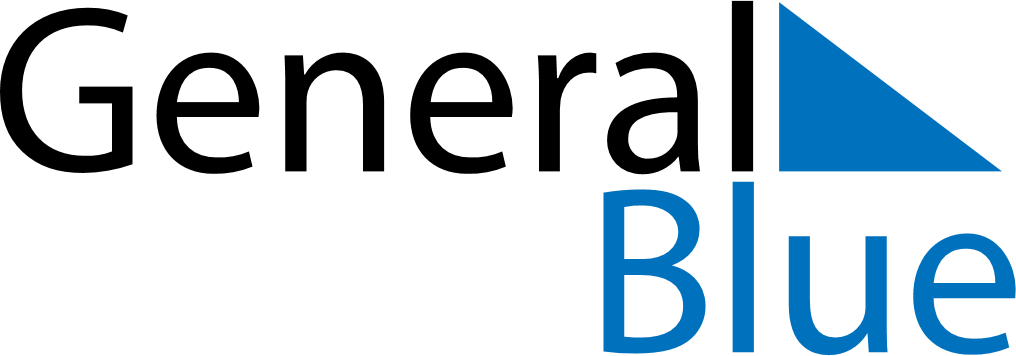 March 2021March 2021March 2021ParaguayParaguayMONTUEWEDTHUFRISATSUN1234567Heroes’ Day8910111213141516171819202122232425262728293031